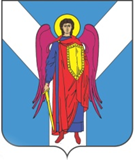 ДУМА ШПАКОВСКОГО МУНИЦИПАЛЬНОГО ОКРУГАСТАВРОПОЛЬСКОГО КРАЯ ПЕРВОГО СОЗЫВАПОСТАНОВЛЕНИЕ ПРЕДСЕДАТЕЛЯ24 июля 2023 г.                                г. Михайловск                                               № 26Об утверждении Порядка рассмотрения заявления муниципального служащего, замещающего должность муниципальной службы в Думе Шпаковского муниципального округа Ставропольского края о получении разрешения на участие на безвозмездной основе в управлении некоммерческой организациейВ соответствии с Федеральным законом от 02 марта 2007 г. № 25-ФЗ 
«О муниципальной службе в Российской Федерации», Законом Ставропольского края от 24 декабря 2007 года № 78-кз «Об отдельных вопросах муниципальной службы в Ставропольском крае», Уставом Шпаковского муниципального округа Ставропольского края ПОСТАНОВЛЯЮ:1. Утвердить прилагаемый Порядок рассмотрения заявления муниципального служащего, замещающего должность муниципальной службы в Думе Шпаковского муниципального округа Ставропольского края о получении разрешения на участие на безвозмездной основе в управлении некоммерческой организацией.2. Признать утратившим силу постановление председателя Совета Шпаковского муниципального района Ставропольского края от 28 июля 
2017 года № 10 «Об утверждении Порядка разрешения представителя нанимателя (работодателя) на участие муниципальных служащих Совета Шпаковского муниципального района Ставропольского края на безвозмездной основе в управлении некоммерческой организацией в качестве единоличного исполнительного органа или вхождения в состав ее коллегиального органа управления».3. Настоящее постановление вступает в силу на следующий день после дня его официального опубликования.Председатель ДумыШпаковского муниципального округа Ставропольского края		                                                     С.В.ПечкуровУТВЕРЖДЕНпостановлением председателя Думы Шпаковского муниципального округа Ставропольского краяот 24 июля 2023 г. № 26ПОРЯДОКрассмотрения заявления муниципального служащего, замещающего должность муниципальной службы в Думе Шпаковского муниципального округа Ставропольского края о получении разрешения на участие на безвозмездной основе в управлении некоммерческой организацией	1. Настоящий Порядок рассмотрения заявления муниципального служащего, замещающего должность муниципальной службы в Думе Шпаковского муниципального округа Ставропольского края о получении разрешения на участие на безвозмездной основе в управлении некоммерческой организацией (далее - Порядок) разработан в соответствии с пунктом 3 части 1 статьи 14 Федерального закона от 02 марта 2007 г. № 25-ФЗ «О муниципальной службе в Российской Федерации», статьей 73 Закона Ставропольского края от 24 декабря 2007 г. № 78-кз «Об отдельных вопросах муниципальной службы в Ставропольском крае» и устанавливает процедуру рассмотрения заявления муниципального служащего, замещающего должность муниципальной службы в Думе Шпаковского муниципального округа Ставропольского края, (далее - муниципальные служащие) о получении разрешения на участие на безвозмездной основе в управлении некоммерческой организацией (кроме участия в управлении политической партией, органом профессионального союза, в том числе выборным органом первичной профсоюзной организации, созданной в органе местного самоуправления, аппарате избирательной комиссии, участия в съезде (конференции) или общем собрании иной общественной организации, жилищного, жилищно-строительного, гаражного кооперативов, товарищества собственников недвижимости) (далее - заявление, некоммерческая организация).	2. Заявление подается муниципальным служащим до начала участия в управлении некоммерческой организацией, в порядке, сроки и по форме, определенные статьей 73 Закона Ставропольского края от 24 декабря 2007 г. 
№ 78-кз «Об отдельных вопросах муниципальной службы в Ставропольском крае».3. Муниципальный служащий, замещающий должность муниципальной службы в Думе Шпаковского муниципального округа Ставропольского края представляет заявление, ответственному за работу по профилактике коррупционных и иных правонарушений в Думе Шпаковского муниципального округа Ставропольского края.4. Поступившее заявление, приложенная к нему копия учредительного документа некоммерческой организации, в управлении которой муниципальный служащий предполагает участвовать, заверенная постоянно действующим руководящим органом (далее - Устав), регистрируется ответственным за работу по профилактике коррупционных и иных правонарушений в Думе Шпаковского муниципального округа Ставропольского края в день поступления в журнале регистрации заявлений о получении разрешения представителя нанимателя (работодателя) на участие на безвозмездной основе в управлении некоммерческой организацией (далее - журнал регистрации) по форме согласно приложению к настоящему Порядку.Листы журнала регистрации должны быть пронумерованы, прошнурованы, подписаны уполномоченным лицом и скреплены печатью. 5. Отказ в регистрации заявлений не допускается. 6. Копия зарегистрированного в установленном порядке заявления выдается муниципальному служащему на руки либо направляется по почте с уведомлением о получении. На заявлении указывается дата регистрации заявления, регистрационный номер, фамилия, инициалы и должность лица, зарегистрировавшего заявление.7. Заявление и приложенная к нему копия Устава рассматриваются ответственным за работу по профилактике коррупционных и иных правонарушений в Думе Шпаковского муниципального округа Ставропольского края на предмет установления соответствия некоммерческой организации, в управлении которой муниципальный служащий предполагает участвовать, категориям некоммерческих организаций, указанным в подпункте «б» пункта 3 части 1 статьи 14 Федерального закона от 02 марта 2007 года № 25-ФЗ «О муниципальной службе в Российской Федерации», а также наличия у муниципального служащего личной заинтересованности, которая приводит или может привести к конфликту интересов в случае его участия на безвозмездной основе в управлении некоммерческой организацией.8. В целях подготовки мотивированного заключения ответственным за работу по профилактике коррупционных и иных правонарушений в Думе Шпаковского муниципального округа Ставропольского края вправе:а) с согласия муниципального служащего, представившего заявление, проводить с ним беседы, получать письменные пояснения;б) направлять запросы в федеральные органы государственной власти, органы государственной власти Ставропольского края, органы местного самоуправления муниципальных образований Ставропольского края и организации в целях получения дополнительной информации.9. Мотивированное заключение должно содержать:а) информацию, изложенную в заявлении;б) информацию, полученную при беседе с муниципальным служащим, представившим заявление (при ее наличии);в) информацию, представленную муниципальным служащим в письменном пояснении к заявлению (при ее наличии);г) анализ полномочий муниципального служащего по осуществлению функций муниципального управления в отношении некоммерческой организации (принятию обязательных для исполнения решений по кадровым, организационно-техническим, финансовым, материально-техническим или иным вопросам в отношении некоммерческой организации, в том числе решений, связанных с выдачей разрешений (лицензий) на осуществление определенного вида деятельности и (или) отдельных действий некоммерческой организацией, либо подготовкой проектов таких решений);д) анализ соблюдения муниципальным служащим запретов, ограничений и обязанностей, установленных законодательством Российской Федерации о муниципальной службе и о противодействии коррупции, обеспечивающих добросовестное исполнение должностных обязанностей;е) мотивированный вывод по результатам предварительного рассмотрения заявления.10. Заявление и мотивированное заключение в течение 10 рабочих дней со дня регистрации заявления направляются представителю нанимателя (работодателя) для принятия одного из решений, предусмотренных пунктом 11 настоящего Порядка.11. По результатам рассмотрения заявления представитель нанимателя (работодатель) не позднее 25 календарных дней со дня поступления заявления принимает одно из следующих решений:1) разрешить муниципальному служащему участвовать на безвозмездной основе в управлении некоммерческой организацией;2) отказать муниципальному служащему в участии на безвозмездной основе в управлении некоммерческой организацией.12. Основаниями для отказа муниципальному служащему в участии на безвозмездной основе в управлении некоммерческой организацией являются:1) наличие у муниципального служащего личной заинтересованности, которая приводит или может привести к конфликту интересов в случае его участия на безвозмездной основе в управлении некоммерческой организацией;2) несоответствие некоммерческой организации, в управлении которой муниципальный служащий предполагает участвовать, согласно требованиям пункта 1 настоящего Порядка.13. Решение представителя нанимателя (работодателя) оформляется путем наложения на заявление муниципального служащего резолюции согласно решению, принятому им в соответствии с пунктом 11 настоящего Порядка.14. Ответственным за работу по профилактике коррупционных и иных правонарушений в Думе Шпаковского муниципального округа Ставропольского края направляет письменное уведомление муниципальному служащему о решении, принятом представителем нанимателя (работодателем) в соответствии с пунктом 11 настоящего Порядка, в течение двух рабочих дней со дня его принятия.15. Заявление, иные документы и материалы, связанные с его рассмотрением, приобщаются к личному делу муниципального служащего.Управляющий делами-юрисконсультаппарата Думы Шпаковского муниципального округа Ставропольского края		                                                                    О.В.ЮшкоПриложениек Порядку рассмотрениязаявления муниципальногослужащего о полученииразрешения на участиена безвозмездной основев управлении некоммерческой организациейЖУРНАЛ регистрации заявлений о получении разрешения представителя нанимателя (работодателя) на участие на безвозмездной основе в управлении некоммерческой организацией Управляющий делами-юрисконсультаппарата Думы Шпаковского муниципального округа Ставропольского края		                                                                    О.В.Юшко№ п/п Ф.И.О. муниципального служащего, представившего заявление Должность муниципального служащего, представившего заявление Дата поступления заявления Наименование организации, участие в управлении которой предполагается Подпись муниципального служащего в получении копии заявления 1 2 3 4 5 6 